5 ЗАСЕДАНИЕ 1 СОЗЫВАСобрание депутатов Козловского муниципального округа Чувашской Республики     РЕШИЛО:	Статья 1.	Внести в решение Собрания депутатов Тюрлеминского сельского поселения Козловского района Чувашской Республики от 09 декабря 2021 года № 47/1 «О бюджете Тюрлеминского сельского поселения Козловского района Чувашской Республики на               2022 год и на плановый период 2023 и 2024 годов» (с изменениями от 13 апреля 2022 года №57/2, от 09 августа 2022 года №66/1, от 26 сентября 2022 года №70/1), следующие изменения:          1) в статье 3:в части 1:в пункте «а» слова «приложениям 3, 3.1, 3.2, 3.3» заменить словами «приложениям  3, 3.1, 3.2, 3.3, 3.4»;в пункте «д» слова «приложениям 7, 7.1, 7.2, 7.3» заменить словами «приложениям  7, 7.1, 7.2, 7.3, 7.4»;           2) приложение 1 изложить в следующей редакции:«Приложение 1к решению Собрания депутатовТюрлеминского сельского поселения Козловского района Чувашской Республики«О бюджете Тюрлеминского сельского поселения Козловского района Чувашской Республики на 2022 годи на плановый период 2023 и 2024 годов»(в редакции решения Собрания депутатовТюрлеминского сельского поселенияКозловского района Чувашской Республики«О внесении изменений в решениеСобрания депутатов Тюрлеминскогосельского поселения Козловского районаЧувашской Республики «О бюджетеТюрлеминского сельскогопоселения Козловского районаЧувашской Республики на 2022 год ина плановый период 2023 и 2024 годов»)           3) дополнить приложением 3.4 следующего содержания:«Приложение 3.4к решению Собрания депутатовТюрлеминского сельского поселения Козловского района Чувашской Республики«О бюджете Тюрлеминского сельского поселения Козловского района Чувашской Республики на 2022 годи на плановый период 2023 и 2024 годов»Изменениераспределения бюджетных ассигнований по разделам, подразделам, целевым статьям (муниципальным программам Тюрлеминского сельского поселения Козловского района  Чувашской Республики и непрограммным направлениям деятельности) и группам (группам и подгруппам) видов расходов классификации расходов бюджета Тюрлеминского сельского поселения Козловского района Чувашской Республики на 2022 год, предусмотренного приложениями 3, 3.1, 3.2, 3.3 к решению Собрания депутатов Тюрлеминского сельского поселения Козловского района Чувашской Республики «О бюджете Тюрлеминского сельского поселения Козловского района  Чувашской Республики на 2022 год и на плановый период 2023 и 2024 годов»             (тыс. рублей)          4) приложение 5 изложить в следующей редакции:«Приложение  5к решению Собрания депутатовТюрлеминского сельского  поселенияКозловского района Чувашской Республики«О бюджете Тюрлеминского  сельскогопоселения Козловского районаЧувашской Республики на 2022 год и на плановый период 2023 и 2024 годов»(в редакции решения Собрания депутатовТюрлеминского сельского поселенияКозловского района Чувашской Республики«О внесении изменений в решениеСобрания депутатов Тюрлеминскогосельского поселения Козловского районаЧувашской Республики «О бюджетеТюрлеминского сельскогопоселения Козловского районаЧувашской Республики на 2022 год ина плановый период 2023 и 2024 годов»)                   5) дополнить приложением 7.4 следующего содержания:«Приложение 7.4к решению Собрания депутатовТюрлеминского сельского поселения Козловского района Чувашской Республики«О бюджете Тюрлеминского сельского поселения Козловского района Чувашской Республики на 2022 годи на плановый период 2023 и 2024 годов»Изменениеведомственной структуры расходов бюджета Тюрлеминского сельского поселения Козловского района Чувашской Республики на 2022 год, предусмотренной приложениями 7, 7.1, 7.2, 7.3 к решению Собрания депутатов Тюрлеминского сельского поселения Козловского района Чувашской Республики  «О бюджете Тюрлеминского сельского поселения Козловского района Чувашской  Республики на 2022 год и на плановый период 2023 и 2024 годов»   (тыс. рублей)            Статья 2.	Настоящее Решение вступает в силу со дня его официального опубликования в периодическом печатном издании «Козловский вестник» и распространяется на правоотношения,  возникшие с 1 января 2022 года.Председатель Собрания депутатовКозловского муниципального округаЧувашской Республики  							         Ф.Р. ИскандаровИсполняющий полномочия главыКозловского муниципального округаЧувашской Республики						                     В.Н. ШмелевЧĂВАШ РЕСПУБЛИКИ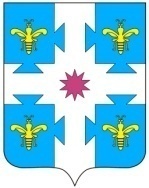 ЧУВАШСКАЯ РЕСПУБЛИКАКУСЛАВККА МУНИЦИПАЛЛА ОКРУГӖHДЕПУТАТСЕН ПУХӐВĔЙЫШĂНУ29.11.2022 14/66 №Куславкка хулиСОБРАНИЕ ДЕПУТАТОВКОЗЛОВСКОГОМУНИЦИПАЛЬНОГО ОКРУГАРЕШЕНИЕ 29.11.2022 № 14/66город КозловкаО внесении изменений в решение Собрания депутатов Тюрлеминского сельского  поселения Козловского района Чувашской Республики «О бюджете Тюрлеминского  сельского поселения Козловского района Чувашской Республики на 2022 год и на плановый период 2023 и 2024 годов»Прогнозируемые объемы Прогнозируемые объемы Прогнозируемые объемы Прогнозируемые объемы поступлений доходов в бюджет Тюрлеминского сельского поселения  Козловского района Чувашской Республикина 2022 год поступлений доходов в бюджет Тюрлеминского сельского поселения  Козловского района Чувашской Республикина 2022 год поступлений доходов в бюджет Тюрлеминского сельского поселения  Козловского района Чувашской Республикина 2022 год поступлений доходов в бюджет Тюрлеминского сельского поселения  Козловского района Чувашской Республикина 2022 год (тыс. рублей)(тыс. рублей)(тыс. рублей)Код бюджетной 
классификацииКод бюджетной 
классификацииНаименование доходовСумма11231000000000000000010000000000000000НАЛОГОВЫЕ И НЕНАЛОГОВЫЕ ДОХОДЫ, всего3559,9в том числе:1010000000000000010100000000000000НАЛОГИ НА ПРИБЫЛЬ, ДОХОДЫ, всего406,6из них:1010200001000011010102000010000110налог на доходы физических лиц406,61030000000000000010300000000000000НАЛОГИ НА ТОВАРЫ (РАБОТЫ, УСЛУГИ), РЕАЛИЗУЕМЫЕ НА ТЕРРИТОРИИ РОССИЙСКОЙ ФЕДЕРАЦИИ999,41030200001000011010302000010000110Акцизы по подакцизным товарам (продукции), производимым на территории Российской Федерации999,41050000000000000010500000000000000НАЛОГИ НА СОВОКУПНЫЙ ДОХОД86,31050300000000011010503000000000110Единый сельскохозяйственный налог86,31060000000000000010600000000000000НАЛОГИ НА ИМУЩЕСТВО, всего1054,4из них:1060100001000011010601000010000110налог на имущество  физических лиц512,01060600000000011010606000000000110земельный  налог542,41080000000000000010800000000000000ГОСУДАРСТВЕННАЯ ПОШЛИНА2,61080400001000011010804000010000110Государственная пошлина за совершение нотариальных действий  (за исключением действий, совершаемых консульскими учреждениями Российской Федерации)2,61110000000000000011100000000000000ДОХОДЫ ОТ ИСПОЛЬЗОВАНИЯ ИМУЩЕСТВА, НАХОДЯЩЕГОСЯ В ГОСУДАРСТВЕННОЙ И МУНИЦИПАЛЬНОЙ СОБСТВЕННОСТИ, всего188,7из них:1110500000000012011105000000000120доходы, получаемые в виде арендной либо иной платы за передачу в возмездное пользование государственного и муниципального имущества (за исключением имущества бюджетных и автономных учреждений, а также имущества государственных и муниципальных унитарных предприятий, в том числе казенных)151,51110900000000012011109000000000120Прочие доходы от использования имущества и прав, находящихся в государственной и муниципальной собственности (за исключением имущества бюджетных и автономных учреждений, а также  имущества государственных и муниципальных унитарных предприятий, в том числе казенных)37,21130000000000000011300000000000000ДОХОДЫ ОТ ОКАЗАНИЯ ПЛАТНЫХ УСЛУГ И КОМПЕНСАЦИИ ЗАТРАТ ГОСУДАРСТВА, всего24,71130299000000013011302990000000130Прочие доходы от компенсации затрат государства24,71140000000000000011400000000000000ДОХОДЫ ОТ ПРОДАЖИ МАТЕРИАЛЬНЫХ И НЕМАТЕРИАЛЬНЫХ АКТИВОВ, всего797,21140200000000041011402000000000410Доходы от реализации имущества, находящегося в государственной и муниципальной собственности (за исключением движимого имущества бюджетных и автономных учреждений, а также имущества государственных и муниципальных унитарных предприятий, в том числе казенных)797,22000000000000000020000000000000000БЕЗВОЗМЕЗДНЫЕ ПОСТУПЛЕНИЯ, всего6441,22020000000000000020200000000000000Безвозмездные поступления от других бюджетов бюджетной системы Российской Федерации, всего6441,2в том числе:2021000000000015020210000000000150Дотации бюджетам бюджетной системы Российской Федерации, всего 4271,6из них:2021500110000015020215001100000150дотации бюджетам субъектов Российской Федерации на выравнивание бюджетной обеспеченности4271,62022000000000015020220000000000150Субсидии бюджетам бюджетной системы Российской Федерации (межбюджетные субсидии)1869,62023000000000015020230000000000150Субвенции бюджетам субъектов Российской Федерации 249,92024000000000015020240000000000150Иные межбюджетные трансферты50,12070000000000015020700000000000150Прочие безвозмездные  поступления0,0ВСЕГОВСЕГО10001,1НаименованиеРазделПодразделЦелевая статья (муниципальные программы и непрограммные направления деятельности)Целевая статья (муниципальные программы и непрограммные направления деятельности)Группа (группа и подгруппа) вида расходаГруппа (группа и подгруппа) вида расходаСумма, увеличение, уменьшение  (-)Сумма, увеличение, уменьшение  (-)12345566Всего                                                                                            0,00,0Общегосударственные вопросы01179,6179,6Функционирование Правительства Российской Федерации, высших исполнительных органов государственной власти субъектов Российской Федерации, местных администраций0104242,6242,6Муниципальная программа «Развитие потенциала муниципального управления»0104Ч500000000242,6242,6Обеспечение реализации муниципальной программы  «Развитие потенциала муниципального управления»0104Ч5Э0000000242,6242,6Основное мероприятие «Общепрограммные расходы»0104Ч5Э0100000242,6242,6Обеспечение функций муниципальных органов0104Ч5Э0100200242,6242,6Расходы на выплаты персоналу в целях обеспечения выполнения функций государственными (муниципальными) органами, казенными учреждениями, органами управления государственными внебюджетными фондами0104Ч5Э0100200100100160,6160,6Расходы на выплаты персоналу государственных (муниципальных) органов0104Ч5Э0100200120120160,6160,6Закупка товаров, работ и услуг для обеспечения государственных (муниципальных) нужд0104Ч5Э010020020020082,082,0Иные закупки товаров, работ и услуг для обеспечения государственных (муниципальных) нужд0104Ч5Э010020024024082,082,0Другие общегосударственные вопросы0113-63,0-63,0Муниципальная программа «Развитие земельных и имущественных отношений»0113А400000000-3,0-3,0Подпрограмма «Управление муниципальным имуществом» муниципальной программы  «Развитие земельных и имущественных отношений»0113А410000000-3,0-3,0Основное мероприятие «Создание условий для  максимального вовлечения в хозяйственный оборот  муниципального  имущества, в том числе земельных участков»0113А410200000-3,0-3,0Обеспечение реализации полномочий по техническому учету, технической инвентаризации и определению кадастровой стоимости объектов недвижимости, а также мониторингу и обработке данных рынка недвижимости0113А410276120-3,0-3,0Закупка товаров, работ и услуг для обеспечения государственных (муниципальных) нужд0113А410276120200200-3,0-3,0Иные закупки товаров, работ и услуг для обеспечения государственных (муниципальных) нужд0113А410276120240240-3,0-3,0Муниципальная программа «Развитие потенциала муниципального управления»0113Ч500000000-60,0-60,0Обеспечение реализации муниципальной программы  «Развитие потенциала муниципального управления»0113Ч5Э0000000-60,0-60,0Основное мероприятие «Общепрограммные расходы»0113Ч5Э0100000-60,0-60,0Выполнение других обязательств муниципального образования Чувашской Республики0113Ч5Э0173770-60,0-60,0Иные бюджетные ассигнования0113Ч5Э0173770800800-60,0-60,0Исполнение судебных актов0113Ч5Э0173770830830-60,0-60,0Национальная безопасность и правоохранительная деятельность03-25,0-25,0Защита населения и территории от чрезвычайных ситуаций природного и техногенного характера, пожарная безопасность0310-25,0-25,0Муниципальная программа  «Повышение безопасности жизнедеятельности населения и территорий Чувашской Республики»0310Ц800000000-25,0-25,0Подпрограмма «Защита населения и территорий от чрезвычайных ситуаций природного и техногенного характера, обеспечение пожарной безопасности и безопасности населения на водных объектах на территории Чувашской Республики»  муниципальной программы  «Повышение безопасности жизнедеятельности населения и территорий Чувашской Республики»0310Ц810000000-25,0-25,0Основное мероприятие «Развитие гражданской обороны, повышение уровня готовности территориальной подсистемы Чувашской  Республики единой государственной системы предупреждения и ликвидации чрезвычайных ситуаций к оперативному реагированию на чрезвычайные ситуации, пожары и происшествия на водных объектах»0310Ц810400000-25,0-25,0Предупреждение и ликвидация чрезвычайных ситуаций и последствий стихийных бедствий0310Ц810475960-25,0-25,0Закупка товаров, работ и услуг для обеспечения государственных (муниципальных) нужд0310Ц810475960200200-25,0-25,0Иные закупки товаров, работ и услуг для обеспечения государственных (муниципальных) нужд0310Ц810475960240240-25,0-25,0Жилищно-коммунальное хозяйство05-154,6-154,6Коммунальное хозяйство0502-134,6-134,6Муниципальная программа «Модернизация и развитие сферы жилищно-коммунального хозяйства»0502А100000000-134,6-134,6Подпрограмма «Модернизация коммунальной инфраструктуры на территории Чувашской  Республики" муниципальной программы «Модернизация и развитие сферы жилищно-коммунального хозяйства»0502А110000000-51,7-51,7Основное мероприятие «Обеспечение качества жилищно-коммунальных услуг»0502А110100000-51,7-51,7Осуществление функций по использованию объектов коммунального хозяйства муниципальных образований, содержание объектов коммунального хозяйства0502А110170230-51,7-51,7Закупка товаров, работ и услуг для обеспечения государственных (муниципальных) нужд0502А110170230200200-51,7-51,7Иные закупки товаров, работ и услуг для обеспечения государственных (муниципальных) нужд0502А110170230240240-51,7-51,7Подпрограмма «Строительство и реконструкция (модернизация) объектов питьевого водоснабжения и водоподготовки с учетом оценки качества и безопасности питьевой воды» государственной программы Чувашской Республики «Модернизация и развитие сферы жилищно-коммунального хозяйства»0502А130000000-82,9-82,9Основное мероприятие «Развитие систем водоснабжения муниципальных образований»0502А130100000-82,9-82,9Капитальный и текущий  ремонт объектов водоснабжения (водозаборных сооружений, водопроводов и др.) муниципальных образований0502А13017309020,020,0Закупка товаров, работ и услуг для обеспечения государственных (муниципальных) нужд0502А13017309020020020,020,0Иные закупки товаров, работ и услуг для обеспечения государственных (муниципальных) нужд0502А13017309024024020,020,0Эксплуатация, техническое содержание и обслуживание сетей водопровода0502А130174870-102,9-102,9Закупка товаров, работ и услуг для обеспечения государственных (муниципальных) нужд0502А130174870200200-102,9-102,9Иные закупки товаров, работ и услуг для обеспечения государственных (муниципальных) нужд0502А130174870240240-102,9-102,9Благоустройство0503-20,0-20,0Муниципальная программа «Формирование современной городской среды на территории Чувашской Республики» 0503А500000000-20,0-20,0Подпрограмма «Благоустройство дворовых и общественных территорий» муниципальной программы  «Формирование современной городской среды на территории Чувашской Республики» 0503А510000000-20,0-20,0Основное мероприятие «Содействие благоустройству населенных пунктов Чувашской Республики»0503А510200000-20,0-20,0Уличное освещение0503А510277400-170,0-170,0Закупка товаров, работ и услуг для обеспечения государственных (муниципальных) нужд0503А510277400200200-170,0-170,0Иные закупки товаров, работ и услуг для обеспечения государственных (муниципальных) нужд0503А510277400240240-170,0-170,0Реализация мероприятий по благоустройству территории0503А510277420150,0150,0Закупка товаров, работ и услуг для обеспечения государственных (муниципальных) нужд0503А510277420200200150,0150,0Иные закупки товаров, работ и услуг для обеспечения государственных (муниципальных) нужд0503А510277420240240150,0150,0Распределениебюджетных ассигнований по целевым статьям (муниципальным программам  Тюрлеминского сельского поселения Козловского района Чувашской  Республики и непрограммным направлениям деятельности), группам (группам и подгруппам) видов расходов, разделам, подразделам классификации расходов  бюджета Тюрлеминского сельского поселения Козловского района Чувашской Республики на 2022 годРаспределениебюджетных ассигнований по целевым статьям (муниципальным программам  Тюрлеминского сельского поселения Козловского района Чувашской  Республики и непрограммным направлениям деятельности), группам (группам и подгруппам) видов расходов, разделам, подразделам классификации расходов  бюджета Тюрлеминского сельского поселения Козловского района Чувашской Республики на 2022 годРаспределениебюджетных ассигнований по целевым статьям (муниципальным программам  Тюрлеминского сельского поселения Козловского района Чувашской  Республики и непрограммным направлениям деятельности), группам (группам и подгруппам) видов расходов, разделам, подразделам классификации расходов  бюджета Тюрлеминского сельского поселения Козловского района Чувашской Республики на 2022 годРаспределениебюджетных ассигнований по целевым статьям (муниципальным программам  Тюрлеминского сельского поселения Козловского района Чувашской  Республики и непрограммным направлениям деятельности), группам (группам и подгруппам) видов расходов, разделам, подразделам классификации расходов  бюджета Тюрлеминского сельского поселения Козловского района Чувашской Республики на 2022 годРаспределениебюджетных ассигнований по целевым статьям (муниципальным программам  Тюрлеминского сельского поселения Козловского района Чувашской  Республики и непрограммным направлениям деятельности), группам (группам и подгруппам) видов расходов, разделам, подразделам классификации расходов  бюджета Тюрлеминского сельского поселения Козловского района Чувашской Республики на 2022 годРаспределениебюджетных ассигнований по целевым статьям (муниципальным программам  Тюрлеминского сельского поселения Козловского района Чувашской  Республики и непрограммным направлениям деятельности), группам (группам и подгруппам) видов расходов, разделам, подразделам классификации расходов  бюджета Тюрлеминского сельского поселения Козловского района Чувашской Республики на 2022 год(тыс. рублей)(тыс. рублей)(тыс. рублей)(тыс. рублей)(тыс. рублей)(тыс. рублей)НаименованиеЦелевая статья (муниципальные программы и непрограммные направления деятельности)Группа(группа и подгруппа) вида расходаРазделПодразделСумма1234567Всего10675,21.Муниципальная программа  «Модернизация и развитие сферы жилищно-коммунального хозяйства»А1000000001571,11.1Подпрограмма «Модернизация  коммунальной инфраструктуры на территории Чувашской  Республики» муниципальной программы «Модернизация и развитие сферы жилищно-коммунального хозяйства»А110000000856,4Основное мероприятие «Обеспечение качества жилищно-коммунальных услуг»А110100000836,4Осуществление функций по использованию объектов коммунального хозяйства муниципальных образований, содержание объектов коммунального хозяйстваА110170230836,4Закупка товаров, работ и услуг для обеспечения государственных (муниципальных) нуждА110170230200836,4Иные закупки товаров, работ и услуг для обеспечения государственных (муниципальных) нуждА110170230240836,4Жилищно-коммунальное хозяйствоА11017023024005836,4Коммунальное хозяйствоА1101702302400502836,4Основное мероприятие «Улучшение потребительских и эксплуатационных характеристик жилищного фонда, обеспечивающих гражданам безопасные и комфортные условия проживания»А11030000020,0Обеспечение мероприятий по капитальному ремонту многоквартирных домов, находящихся в муниципальной собственностиА11037277020,0Закупка товаров, работ и услуг для обеспечения государственных (муниципальных) нуждА11037277020020,0Иные закупки товаров, работ и услуг для обеспечения государственных (муниципальных) нуждА11037277024020,0Жилищно-коммунальное хозяйствоА1103727702400520,0Жилищное  хозяйствоА110372770240050120,01.2Подпрограмма «Строительство и реконструкция (модернизация) объектов питьевого водоснабжения и водоподготовки с учетом качества и безопасности питьевой воды» муниципальной программы «Модернизация и развитие сферы жилищно-коммунального хозяйства»А130000000714,7Основное мероприятие «Развитие систем водоснабжения  муниципальных образований»А130100000714,7Капитальный и текущий  ремонт объектов водоснабжения (водозаборных сооружений, водопроводов и др.) муниципальных образованийА130173090127,7Закупка товаров, работ и услуг для обеспечения государственных (муниципальных) нуждА130173090200127,7Иные закупки товаров, работ и услуг для обеспечения государственных (муниципальных) нуждА130173090240127,7Жилищно-коммунальное хозяйствоА13017309024005127,7Коммунальное хозяйствоА1301730902400502127,7Эксплуатация, техническое содержание и обслуживание сетей водопроводаА130174870587,0Закупка товаров, работ и услуг для обеспечения государственных (муниципальных) нуждА130174870200587,0Иные закупки товаров, работ и услуг для обеспечения государственных (муниципальных) нуждА130174870240587,0Жилищно-коммунальное хозяйствоА13017487024005587,0Коммунальное хозяйствоА1301748702400502587,02.Муниципальная программа  «Обеспечение граждан в Чувашской Республике доступным и комфортным жильем»А2000000000,32.1.Подпрограмма «Поддержка строительства жилья в Чувашской Республике» муниципальной программы «Обеспечение граждан в Чувашской Республике доступным и комфортным жильем»А2100000000,3Основное мероприятие «Обеспечение граждан доступным жильем»А2103000000,3Осуществление государственных полномочий Чувашской Республики по ведению учета граждан, нуждающихся в жилых помещениях и имеющих право на государственную поддержку за счет средств республиканского бюджета Чувашской Республики на строительство (приобретение) жилых помещений, по регистрации и учету граждан, имеющих право на получение социальных выплат для приобретения жилья в связи с переселением из районов Крайнего Севера и приравненных к ним местностей, по расчету и предоставлению муниципальными районами субвенций бюджетам поселений для осуществления указанных государственных полномочий и полномочий по ведению учета граждан, проживающих в сельской местности, нуждающихся в жилых помещениях и имеющих право на государственную поддержку в форме социальных выплат на строительство (приобретение) жилых помещений в сельской местности в рамках устойчивого развития сельских территорийА2103129800,3Закупка товаров, работ и услуг для обеспечения государственных (муниципальных) нуждА2103129802000,3Иные закупки товаров, работ и услуг для обеспечения государственных (муниципальных) нуждА2103129802400,3Жилищно-коммунальное хозяйствоА210312980240050,3Другие вопросы в области жилищно-коммунального хозяйстваА21031298024005050,33.Муниципальная программа  «Развитие земельных и имущественных отношений»А40000000017,03.1Подпрограмма «Управление муниципальным имуществом» муниципальной программы «Развитие земельных и имущественных отношений»А41000000017,0Основное мероприятие «Создание условий для максимального вовлечения в хозяйственный оборот муниципального имущества, в том числе земельных участков»А41020000017,0Обеспечение реализации полномочий по техническому учету, технической инвентаризации и определению кадастровой стоимости объектов недвижимости, а также мониторингу и обработке данных рынка недвижимостиА4102761207,0Закупка товаров, работ и услуг для обеспечения государственных (муниципальных) нуждА4102761202007,0Иные закупки товаров, работ и услуг для обеспечения государственных (муниципальных) нуждА4102761202407,0Общегосударственные вопросыА410276120240017,0Другие общегосударственные вопросыА41027612024001137,0Проведение землеустроительных (кадастровых) работ по земельным участкам, находящимся в собственности муниципального образования, и внесение сведений в кадастр недвижимостиА41027759010,0Закупка товаров, работ и услуг для обеспечения государственных (муниципальных) нуждА41027759020010,0Иные закупки товаров, работ и услуг для обеспечения государственных (муниципальных) нуждА41027759024010,0Национальная экономикаА4102775902400410,0Другие вопросы в области национальной экономикиА410277590240041210,04.Муниципальная программа  «Формирование современной городской среды на территории Чувашской  Республики»А5000000001156,74.1.Подпрограмма «Благоустройство дворовых и общественных территорий»  муниципальной программы  «Формирование современной городской среды на территории Чувашской  Республики»А5100000001156,7Основное мероприятие «Содействие благоустройству населенных пунктов Чувашской  Республики»А5102000001156,7Уличное освещениеА510277400950,0Закупка товаров, работ и услуг для обеспечения государственных (муниципальных) нуждА510277400200950,0Иные закупки товаров, работ и услуг для обеспечения государственных (муниципальных) нуждА510277400240950,0Жилищно-коммунальное хозяйствоА51027740024005950,0БлагоустройствоА5102774002400503950,0Реализация мероприятий  по благоустройству территорииА510277420206,7Закупка товаров, работ и услуг для обеспечения государственных (муниципальных) нуждА510277420200206,7Иные закупки товаров, работ и услуг для обеспечения государственных (муниципальных) нуждА510277420240206,7Жилищно-коммунальное хозяйствоА51027742024005206,7БлагоустройствоА5102774202400503206,75.Муниципальная программа  «Развитие культуры и туризма»Ц4000000002658,55.1.Подпрограмма «Развитие культуры в Чувашской Республике» муниципальной программы  «Развитие культуры и туризма»Ц4100000002658,5Основное мероприятие «Сохранение и развитие народного творчества»Ц4107000002658,5Обеспечение деятельности  учреждений в сфере культурно-досугового обслуживания населенияЦ4107403902658,5Межбюджетные трансфертыЦ4107403905002658,5Иные межбюджетные трансфертыЦ4107403905402658,5Культура, кинематографияЦ410740390540082658,5КультураЦ41074039054008012658,56.Муниципальная программа  «Развитие физической культуры и спорта»Ц50000000020,06.1.Подпрограмма «Развитие физической культуры и массового спорта» муниципальной программы  «Развитие физической культуры и спорта»Ц51000000020,0Основное мероприятие «Физкультурно-оздоровительная и спортивно-массовая работа с населением»Ц51010000020,0Организация и проведение официальных физкультурных мероприятийЦ51017139020,0Закупка товаров, работ и услуг для обеспечения государственных (муниципальных) нуждЦ51017139020020,0Иные закупки товаров, работ и услуг для обеспечения государственных (муниципальных) нуждЦ51017139024020,0Физическая культура и спортЦ5101713902401120,0Физическая культураЦ510171390240110120,07.Муниципальная  программа  «Повышение безопасности жизнедеятельности населения и территорий Чувашской Республики»Ц8000000005,07.1.Подпрограмма «Защита населения и территорий от чрезвычайных ситуаций природного и техногенного характера, обеспечение пожарной безопасности и безопасности населения на водных объектах на территории Чувашской Республики»  муниципальной программы  «Повышение безопасности жизнедеятельности населения и территорий Чувашской Республики»Ц8100000005,0Основное мероприятие «Развитие гражданской обороны, повышение уровня готовности территориальной подсистемы Чувашской Республики единой государственной системы предупреждения и ликвидации чрезвычайных ситуаций к оперативному реагированию на чрезвычайные ситуации, пожары и происшествия на водных объектах»Ц8104000005,0Мероприятия по обеспечению пожарной безопасности муниципальных объектовЦ8104702805,0Закупка товаров, работ и услуг для обеспечения государственных (муниципальных) нуждЦ8104702802005,0Иные закупки товаров, работ и услуг для обеспечения государственных (муниципальных) нуждЦ8104702802405,0Национальная безопасность и правоохранительная деятельностьЦ810470280240035,0Защита населения и территории от чрезвычайных ситуаций природного и техногенного характера, пожарная безопасностьЦ81047028024003105,08.Муниципальная программа «Развитие транспортной системы»Ч2000000002955,58.1.Подпрограмма «Безопасные и качественные автомобильные дороги» муниципальной программы  «Развитие транспортной системы»Ч2100000002955,5Основное мероприятие «Мероприятия, реализуемые с привлечением межбюджетных трансфертов бюджетам другого уровня»Ч2103000002955,5Капитальный ремонт и ремонт  автомобильных дорог общего пользования местного значения в границах населенных пунктов поселенияЧ210374191778,0Закупка товаров, работ и услуг для обеспечения государственных (муниципальных) нуждЧ210374191200778,0Иные закупки товаров, работ и услуг для обеспечения государственных (муниципальных) нуждЧ210374191240778,0Национальная экономикаЧ21037419124004778,0Дорожное хозяйство (дорожные фонды)Ч2103741912400409778,0Содержание   автомобильных дорог общего пользования местного значения в границах населенных пунктов поселенияЧ210374192100,0Закупка товаров, работ и услуг для обеспечения государственных (муниципальных) нуждЧ210374192200100,0Иные закупки товаров, работ и услуг для обеспечения государственных (муниципальных) нуждЧ210374192240100,0Национальная экономикаЧ21037419224004100,0Дорожное хозяйство (дорожные фонды)Ч2103741922400409100,0Капитальный ремонт и ремонт  автомобильных дорог общего пользования местного значения в границах населенных пунктов поселенияЧ2103S41911472,2Закупка товаров, работ и услуг для обеспечения государственных (муниципальных) нуждЧ2103S41912001472,2Иные закупки товаров, работ и услуг для обеспечения государственных (муниципальных) нуждЧ2103S41912401472,2Национальная экономикаЧ2103S4191240041472,2Дорожное хозяйство (дорожные фонды)Ч2103S419124004091472,2Содержание   автомобильных дорог общего пользования местного значения в границах населенных пунктов поселенияЧ2103S4192605,3Закупка товаров, работ и услуг для обеспечения государственных (муниципальных) нуждЧ2103S4192200605,3Иные закупки товаров, работ и услуг для обеспечения государственных (муниципальных) нуждЧ2103S4192240605,3Национальная экономикаЧ2103S419224004605,3Дорожное хозяйство (дорожные фонды)Ч2103S41922400409605,39.Муниципальная программа  «Управление общественными финансами и муниципальным долгом»Ч400000000300,29.1.Подпрограмма «Совершенствование бюджетной политики и эффективное использование бюджетного потенциала» муниципальной программы  «Управление общественными финансами и муниципальным долгом»Ч410000000300,2Основное мероприятие «Развитие бюджетного планирования, формирование республиканского бюджета Чувашской Республики на очередной финансовый год и плановый период»Ч4101000000,5Резервный фонд администрации муниципального образованияЧ4101734300,5Иные бюджетные ассигнованияЧ4101734308000,5Резервные средстваЧ4101734308700,5Общегосударственные вопросыЧ410173430870010,5Резервные фондыЧ41017343087001110,5Основное мероприятие «Осуществление мер финансовой поддержки бюджетов муниципальных районов, муниципальных округов, городских округов и поселений, направленных на обеспечение их сбалансированности и повышение уровня бюджетной обеспеченности»Ч410400000299,7Субвенции на осуществление  первичного воинского учета органами местного самоуправления поселений, муниципальных и городских округовЧ410451180249,6Расходы на выплаты персоналу в целях обеспечения выполнения функций государственными (муниципальными) органами, казенными учреждениями, органами управления государственными внебюджетными фондамиЧ410451180100233,5Расходы на выплаты персоналу государственных (муниципальных) органовЧ410451180120233,5Национальная оборонаЧ41045118012002233,5Мобилизационная и вневойсковая подготовкаЧ4104511801200203233,5Закупка товаров, работ и услуг для обеспечения государственных (муниципальных) нуждЧ41045118020016,1Иные закупки товаров, работ и услуг для обеспечения государственных (муниципальных) нуждЧ41045118024016,1Национальная оборонаЧ4104511802400216,1Мобилизационная и вневойсковая подготовкаЧ410451180240020316,1Поощрение региональной и муниципальных управленческих команд Чувашской  Республики за счет средств дотации (гранта) в форме межбюджетного трансферта, предоставляемой из федерального бюджета бюджетам субъектов Российской Федерации за достижение показателей деятельности органов исполнительной власти субъектов Российской ФедерацииЧ41045549150,1Расходы на выплаты персоналу в целях обеспечения выполнения функций государственными (муниципальными) органами, казенными учреждениями, органами управления государственными внебюджетными фондамиЧ41045549110050,1Расходы на выплаты персоналу государственных (муниципальных) органовЧ41045549112050,1Общегосударственные вопросыЧ4104554911200150,1Функционирование Правительства Российской Федерации, высших исполнительных органов государственной власти субъектов Российской Федерации, местных администрацийЧ410455491120010450,110.Муниципальная программа  «Развитие потенциала муниципального управления»Ч5000000001990,910.1.Обеспечение реализации муниципальной программы  «Развитие потенциала муниципального управления»Ч5Э00000001990,9Основное мероприятие «Общепрограммные расходы»Ч5Э01000001990,9Обеспечение функций муниципальных органовЧ5Э01002001957,2Расходы на выплаты персоналу в целях обеспечения выполнения функций государственными (муниципальными) органами, казенными учреждениями, органами управления государственными внебюджетными фондамиЧ5Э01002001001517,8Расходы на выплаты персоналу государственных (муниципальных) органовЧ5Э01002001201517,8Общегосударственные вопросыЧ5Э0100200120011517,8Функционирование Правительства Российской Федерации, высших исполнительных органов государственной власти субъектов Российской Федерации, местных администрацийЧ5Э010020012001041517,8Закупка товаров, работ и услуг для обеспечения государственных (муниципальных) нуждЧ5Э0100200200389,4Иные закупки товаров, работ и услуг для обеспечения государственных (муниципальных) нуждЧ5Э0100200240389,4Общегосударственные вопросыЧ5Э010020024001389,4Функционирование Правительства Российской Федерации, высших исполнительных органов государственной власти субъектов Российской Федерации, местных администрацийЧ5Э01002002400104389,4Иные бюджетные ассигнованияЧ5Э010020080050,0Уплата налогов, сборов и иных платежейЧ5Э010020085050,0Общегосударственные вопросыЧ5Э01002008500150,0Функционирование Правительства Российской Федерации, высших исполнительных органов государственной власти субъектов Российской Федерации, местных администрацийЧ5Э0100200850010450,0Выполнение других обязательств муниципального образования Чувашской РеспубликиЧ5Э017377033,7Иные бюджетные ассигнованияЧ5Э017377080033,7Исполнение судебных актовЧ5Э017377083033,7Общегосударственные вопросыЧ5Э01737708300133,7Другие общегосударственные вопросыЧ5Э0173770830011333,7НаименованиеГлавный распорядительРазделПодразделЦелевая статья (муниципальные программы и непрограммные направления деятельности)Группа ( группа и подгруппа) вида расходаСумма, увеличение, уменьшение  (-)1234567Всего0,0Администрация  Тюрлеминского сельского поселения  Козловского  района  Чувашской  Республики9930,0Общегосударственные вопросы99301179,6Функционирование Правительства Российской Федерации, высших исполнительных органов государственной власти субъектов Российской Федерации, местных администраций9930104242,6Муниципальная программа «Развитие потенциала муниципального управления»9930104Ч500000000242,6Обеспечение реализации муниципальной программы  «Развитие потенциала муниципального управления»9930104Ч5Э0000000242,6Основное мероприятие «Общепрограммные расходы»9930104Ч5Э0100000242,6Обеспечение функций муниципальных органов9930104Ч5Э0100200242,6Расходы на выплаты персоналу в целях обеспечения выполнения функций государственными (муниципальными) органами, казенными учреждениями, органами управления государственными внебюджетными фондами9930104Ч5Э0100200100160,6Расходы на выплаты персоналу государственных (муниципальных) органов9930104Ч5Э0100200120160,6Закупка товаров, работ и услуг для обеспечения государственных (муниципальных) нужд9930104Ч5Э010020020082,0Иные закупки товаров, работ и услуг для обеспечения государственных (муниципальных) нужд9930104Ч5Э010020024082,0Другие общегосударственные вопросы9930113-63,0Муниципальная программа «Развитие земельных и имущественных отношений»9930113А400000000-3,0Подпрограмма «Управление муниципальным имуществом» муниципальной программы  «Развитие земельных и имущественных отношений»9930113А410000000-3,0Основное мероприятие «Создание условий для  максимального вовлечения в хозяйственный оборот  муниципального  имущества, в том числе земельных участков»9930113А410200000-3,0Обеспечение реализации полномочий по техническому учету, технической инвентаризации и определению кадастровой стоимости объектов недвижимости, а также мониторингу и обработке данных рынка недвижимости9930113А410276120-3,0Закупка товаров, работ и услуг для обеспечения государственных (муниципальных) нужд9930113А410276120200-3,0Иные закупки товаров, работ и услуг для обеспечения государственных (муниципальных) нужд9930113А410276120240-3,0Муниципальная программа «Развитие потенциала муниципального управления»9930113Ч500000000-60,0Обеспечение реализации муниципальной программы  «Развитие потенциала муниципального управления»9930113Ч5Э0000000-60,0Основное мероприятие «Общепрограммные расходы»9930113Ч5Э0100000-60,0Выполнение других обязательств муниципального образования Чувашской Республики9930113Ч5Э0173770-60,0Иные бюджетные ассигнования9930113Ч5Э0173770800-60,0Исполнение судебных актов9930113Ч5Э0173770830-60,0Национальная безопасность и правоохранительная деятельность99303-25,0Защита населения и территории от чрезвычайных ситуаций природного и техногенного характера, пожарная безопасность9930310-25,0Муниципальная программа  «Повышение безопасности жизнедеятельности населения и территорий Чувашской Республики»9930310Ц800000000-25,0Подпрограмма «Защита населения и территорий от чрезвычайных ситуаций природного и техногенного характера, обеспечение пожарной безопасности и безопасности населения на водных объектах на территории Чувашской Республики»  муниципальной программы  «Повышение безопасности жизнедеятельности населения и территорий Чувашской Республики»9930310Ц810000000-25,0Основное мероприятие «Развитие гражданской обороны, повышение уровня готовности территориальной подсистемы Чувашской  Республики единой государственной системы предупреждения и ликвидации чрезвычайных ситуаций к оперативному реагированию на чрезвычайные ситуации, пожары и происшествия на водных объектах»9930310Ц810400000-25,0Предупреждение и ликвидация чрезвычайных ситуаций и последствий стихийных бедствий9930310Ц810475960-25,0Закупка товаров, работ и услуг для обеспечения государственных (муниципальных) нужд9930310Ц810475960200-25,0Иные закупки товаров, работ и услуг для обеспечения государственных (муниципальных) нужд9930310Ц810475960240-25,0Жилищно-коммунальное хозяйство99305-154,6Коммунальное хозяйство9930502-134,6Муниципальная программа «Модернизация и развитие сферы жилищно-коммунального хозяйства»9930502А100000000-134,6Подпрограмма «Модернизация коммунальной инфраструктуры на территории Чувашской  Республики» муниципальной программы «Модернизация и развитие сферы жилищно-коммунального хозяйства»9930502А110000000-51,7Основное мероприятие «Обеспечение качества жилищно-коммунальных услуг»9930502А110100000-51,7Осуществление функций по использованию объектов коммунального хозяйства муниципальных образований, содержание объектов коммунального хозяйства9930502А110170230-51,7Закупка товаров, работ и услуг для обеспечения государственных (муниципальных) нужд9930502А110170230200-51,7Иные закупки товаров, работ и услуг для обеспечения государственных (муниципальных) нужд9930502А110170230240-51,7Подпрограмма «Строительство и реконструкция (модернизация) объектов питьевого водоснабжения и водоподготовки с учетом оценки качества и безопасности питьевой воды» государственной программы Чувашской Республики «Модернизация и развитие сферы жилищно-коммунального хозяйства»9930502А130000000-82,9Основное мероприятие «Развитие систем водоснабжения муниципальных образований»9930502А130100000-82,9Капитальный и текущий  ремонт объектов водоснабжения (водозаборных сооружений, водопроводов и др.) муниципальных образований9930502А13017309020,0Закупка товаров, работ и услуг для обеспечения государственных (муниципальных) нужд9930502А13017309020020,0Иные закупки товаров, работ и услуг для обеспечения государственных (муниципальных) нужд9930502А13017309024020,0Эксплуатация, техническое содержание и обслуживание сетей водопровода9930502А130174870-102,9Закупка товаров, работ и услуг для обеспечения государственных (муниципальных) нужд9930502А130174870200-102,9Иные закупки товаров, работ и услуг для обеспечения государственных (муниципальных) нужд9930502А130174870240-102,9Благоустройство9930503-20,0Муниципальная программа «Формирование современной городской среды на территории Чувашской Республики» 9930503А500000000-20,0Подпрограмма «Благоустройство дворовых и общественных территорий» муниципальной программы  «Формирование современной городской среды на территории Чувашской Республики» 9930503А510000000-20,0Основное мероприятие «Содействие благоустройству населенных пунктов Чувашской Республики»9930503А510200000-20,0Уличное освещение9930503А510277400-170,0Закупка товаров, работ и услуг для обеспечения государственных (муниципальных) нужд9930503А510277400200-170,0Иные закупки товаров, работ и услуг для обеспечения государственных (муниципальных) нужд9930503А510277400240-170,0Реализация мероприятий по благоустройству территории9930503А510277420150,0Закупка товаров, работ и услуг для обеспечения государственных (муниципальных) нужд9930503А510277420200150,0Иные закупки товаров, работ и услуг для обеспечения государственных (муниципальных) нужд9930503А510277420240150,0